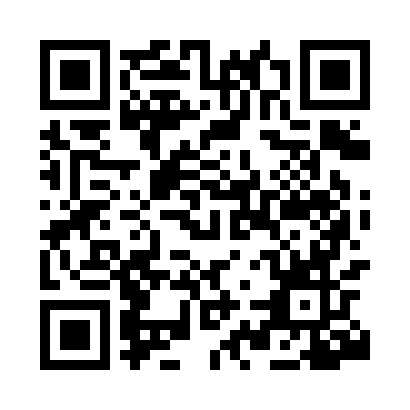 Prayer times for Chamical, ArgentinaWed 1 May 2024 - Fri 31 May 2024High Latitude Method: NonePrayer Calculation Method: Muslim World LeagueAsar Calculation Method: ShafiPrayer times provided by https://www.salahtimes.comDateDayFajrSunriseDhuhrAsrMaghribIsha1Wed6:337:551:224:276:498:062Thu6:347:561:224:266:488:053Fri6:357:561:224:256:478:044Sat6:357:571:224:256:478:045Sun6:367:581:224:246:468:036Mon6:367:581:224:246:458:027Tue6:377:591:224:236:448:028Wed6:378:001:224:226:438:019Thu6:388:001:224:226:438:0110Fri6:388:011:224:216:428:0011Sat6:398:011:224:216:417:5912Sun6:398:021:224:206:417:5913Mon6:408:031:224:206:407:5814Tue6:408:031:224:196:397:5815Wed6:418:041:224:196:397:5716Thu6:418:051:224:186:387:5717Fri6:428:051:224:186:387:5618Sat6:428:061:224:176:377:5619Sun6:438:071:224:176:377:5620Mon6:438:071:224:166:367:5521Tue6:448:081:224:166:367:5522Wed6:448:081:224:166:357:5523Thu6:458:091:224:156:357:5424Fri6:458:101:224:156:347:5425Sat6:468:101:224:156:347:5426Sun6:468:111:224:156:347:5327Mon6:478:111:224:146:337:5328Tue6:478:121:234:146:337:5329Wed6:488:121:234:146:337:5330Thu6:488:131:234:146:337:5331Fri6:498:131:234:136:327:52